软件操作咨询路径指引一、官网深圳税务官网【首页】—【我要咨询】—【12366纳税缴费服务热线专栏】—【12366在线咨询】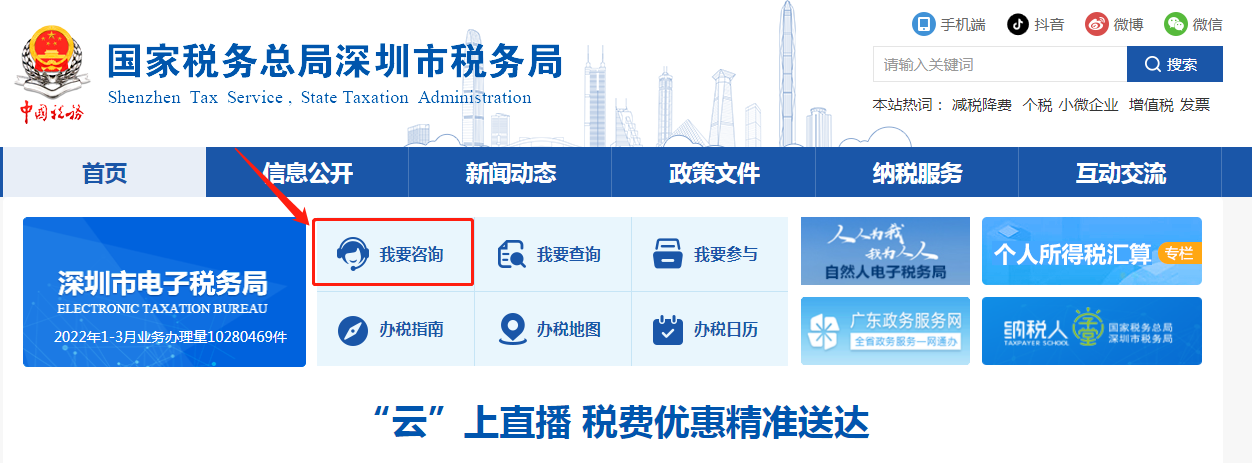 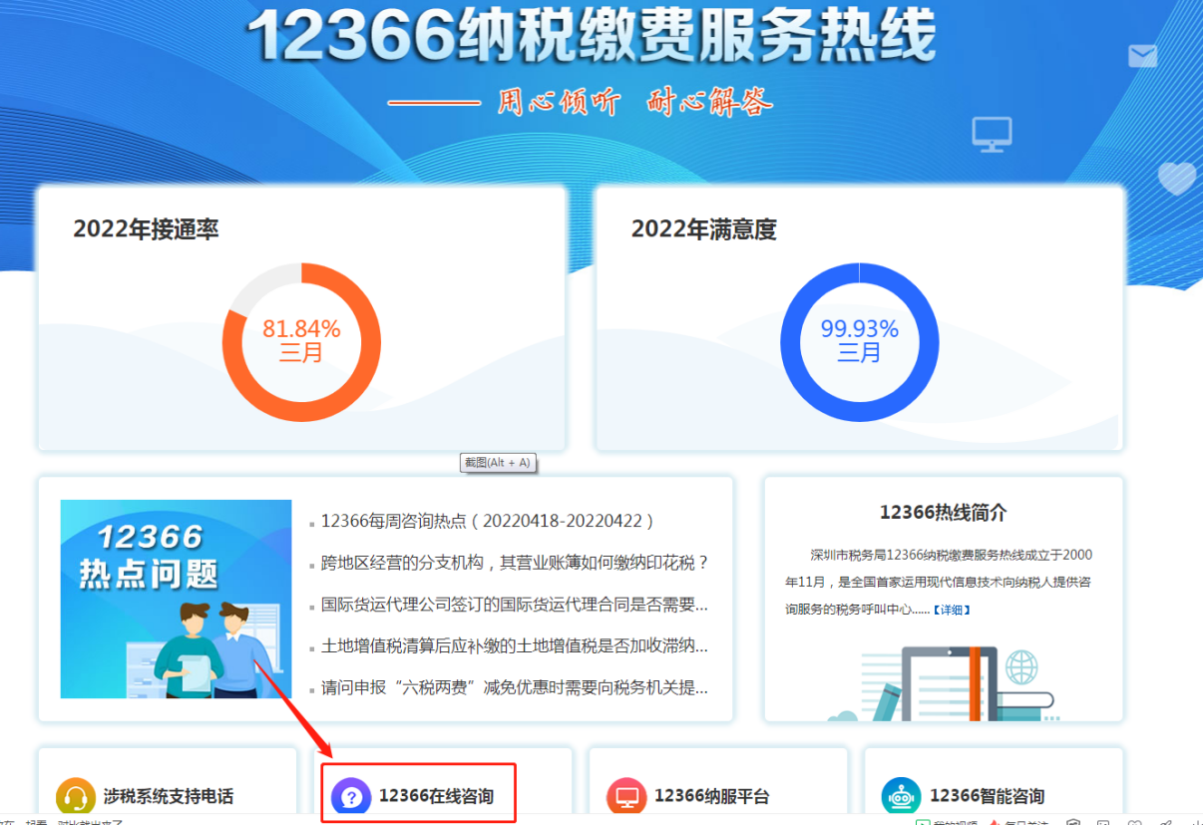 二、微信公众号深圳税务：【我要问】-【在线咨询】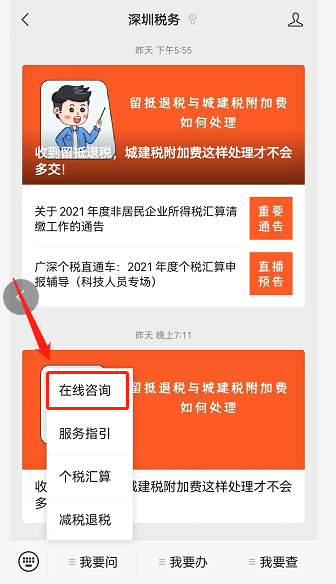 